Slovníček k námětu do výuky Zde najdete užitečný slovníček k námětu Slavíme Mikuláše. Svatý Mikuláš – Святий МиколайČert – чортAnděl – ангелLegenda – легендаMikulášská nadílka – подарунок святого МиколаяMikulášský průvod – вертеп святого МиколаяBásnička – віршик Autor: Tetiana Luchyshyn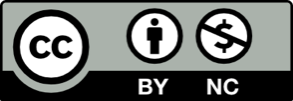 Toto dílo je licencováno pod licencí Creative Commons [CC BY-NC 4.0]. Licenční podmínky navštivte na adrese [https://creativecommons.org/choose/?lang=cs]